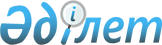 Об установлении базовой ставки платы за земельные участки при их предоставлении в частную собственность в городе КызылордеПостановление акимата Кызылординской области от 20 марта 2012 года N 369 и решение маслихата Кызылординской области от 28 апреля 2012 года N 19. Зарегистрировано Департаментом юстиции Кызылординской области 25 апреля 2012 года за N 4301      Примечание РЦПИ:

      В тексте сохранена авторская орфография и пунктуация.

      В соответствии с кодексом Республики Казахстан от 20 июня 2003 года "Земельный кодекс Республики Казахстан" и Законом Республики Казахстан от 23 января 2001 года "О местном государственном управлении и самоуправлении в Республике Казахстан" акимат Кызылординской области ПОСТАНОВЛЯЕТ и маслихат Кызылординской области РЕШИЛИ:



      1. Установить базовую ставку платы за земельные участки при их предоставлении в частную собственность в городе Кызылорде в размере 1230 (одна тысяча двести тридцать) тенге за 1 (один) квадратный метр.



      2. Настоящее постановление и решение вводится в действие по истечении десяти календарных дней после дня его первого официального опубликования.      Аким Кызылординской области                Б. Куандыков      Председатель очередной

      3 сессии маслихата

      Кызылординской области                     К. Бисенов      Секретарь маслихата

      Кызылординской области                     Б. Еламанов

 

 

 
					© 2012. РГП на ПХВ «Институт законодательства и правовой информации Республики Казахстан» Министерства юстиции Республики Казахстан
				